ПОСТІЙНА КОМІСІЯ З ПИТАНЬ ЖИТЛОВО-КОМУНАЛЬНОГО ГОСПОДАРСТВА __________________№_________________на №________________від_______________ПРОТОКОЛзасідання постійної комісії18 грудня 2020 року, 10:00Велика зала (площа Думська, 1)ПРИСУТНІ:Голова комісії: Іваницький О.В.Заступник голови комісії: Наумчак В.А.Секретар комісії: Асауленко О.В.Члени комісії: Шеремет О.Г.Єремиця Олексій Миколайович – депутат Одеської міської ради VIII скликання.Шматько Сергій Сергійович – депутат Одеської міської ради VIII скликання.Директор департаменту міського господарства Одеської міської                      ради – Мостовських Наталія Іванівна.Заступник директора департаменту міського господарства Одеської міської ради – Пятаєва Олена Василівна.Заступник директора юридичного департаменту Одеської міської ради – Жилкіна Тетяна Павлівна.Директор комунального підприємства «Теплопостачання міста Одеси» – Позднякова Ганна Іванівна.Помічники депутатів Одеської міської ради, представники громадськості, ЗМІ.ПОРЯДОК ДЕННИЙПитання департаменту міського господарства Одеської міської ради1.1.	Презентація департаменту міського господарства Одеської міської ради з наступних питань:-	про бюджетні запити департаменту та комунальних підприємств департаменту на 2021 рік;-	про структуру департаменту міського господарства;-	про структуру комунальних підприємств департаменту;1.2.	Про проєкт рішення «Про внесення змін до Міської цільової програми розвитку житлового господарства м. Одеси на 2017 – 2021 роки, затвердженої рішенням Одеської міської ради від 26 липня 2017 року                           № 2267-VII» (проєкт рішення внесено виконавчим комітетом).1.3.	Про проєкт рішення міської ради «Про внесення змін до Міської цільової програми благоустрою м. Одеси на 2018 – 2021 роки, затвердженої рішенням Одеської міської ради від 12 грудня 2018 року № 4004-VII» (проєкт рішення внесено виконавчим комітетом).1.4.	Про проєкт рішення міської ради «Про внесення змін до Міської комплексної програми енергоефективності у м. Одесі на 2017 – 2021 роки, затвердженої рішенням Одеської міської ради від 04 жовтня 2017 року                    № 4004-VII» (проєкт рішення внесено виконавчим комітетом).1.5.	Про проєкт рішення міської ради «Про внесення змін до Міської цільової програми розвитку та збереження зелених насаджень м. Одеси                         на 2017 – 2020 роки, затвердженої рішенням Одеської міської ради                               від 08 лютого 2017 року № 1607-VII» (проєкт рішення внесено виконавчим комітетом).Питання департаменту міського господарства Одеської міської ради1.1.	СЛУХАЛИ: інформацію Мостовських Н.І.:-	про структуру департаменту міського господарства                      (інформація додається);-	про структуру комунальних підприємств департаменту                      (інформація додається);-	про бюджетні запити департаменту та комунальних підприємств департаменту на 2021 рік (інформація додається).ВИСТУПИЛИ: Асауленко О.В., Єремиця О.М., Жилкіна Т.П., Іваницький О.В., Шеремет О.Г., Наумчак В.А., Позднякова Г.І.ВИСНОВКИ ТА РЕКОМЕНДАЦІЇ КОМІСІЇ: 1.	Надати постійній комісії штатний розклад КП ЖКС «Порто-Франківський».РЕЗУЛЬТАТ ГОЛОСУВАННЯ:«за» - 4; «проти» - 0; «утрималось» - 0; «не голосувало» - 0Рішення прийнято1.2.	СЛУХАЛИ: інформацію Мостовських Н.І. по проєкту рішення міської ради «Про внесення змін до Міської цільової програми розвитку житлового господарства м. Одеси на 2017 – 2021 роки, затвердженої рішенням Одеської міської ради від 26 липня 2017 року № 2267-VII» (проєкт рішення додається).ВИСТУПИЛИ: Іваницький О.В., Асауленко О.В., Шеремет О.Г.ВИСНОВКИ ТА РЕКОМЕНДАЦІЇ КОМІСІЇ: Рекомендувати до розгляду проєкт рішення «Про внесення змін до Міської цільової програми розвитку житлового господарства м. Одеси                          на 2017 – 2021 роки, затвердженої рішенням Одеської міської ради від 26 липня 2017 року № 2267-VII», що внесений на розгляд міської ради виконавчим комітетом.РЕЗУЛЬТАТ ГОЛОСУВАННЯ:«за» - 4; «проти» - 0; «утрималось» - 0; «не голосувало» - 0Рішення прийнято1.3.	СЛУХАЛИ: інформацію Мостовських Н.І. по проєкту рішення міської ради «Про внесення змін до Міської цільової програми благоустрою                  м. Одеси на 2018 – 2021 роки, затвердженої рішенням Одеської міської ради             від 12 грудня 2018 року № 4004-VII» (проєкт рішення додається).ВИСТУПИЛИ: Іваницький О.В., Асауленко О.В., Шеремет О.Г.ВИСНОВКИ ТА РЕКОМЕНДАЦІЇ КОМІСІЇ: Рекомендувати до розгляду проєкт рішення «Про внесення змін до Міської цільової програми благоустрою м. Одеси на 2018 – 2021 роки, затвердженої рішенням Одеської міської ради від 12 грудня 2018 року                          № 4004-VII», що внесений на розгляд міської ради виконавчим комітетом.РЕЗУЛЬТАТ ГОЛОСУВАННЯ:«за» - 4; «проти» - 0; «утрималось» - 0; «не голосувало» - 0Рішення прийнято1.4.	СЛУХАЛИ: інформацію Мостовських Н.І. по проєкту рішення міської ради «Про внесення змін до Міської комплексної програми енергоефективності у м. Одесі на 2017 – 2021 роки, затвердженої рішенням Одеської міської ради від 04 жовтня 2017 року № 4004-VII» (проєкт рішення додається).ВИСТУПИЛИ: Іваницький О.В., Шеремет О.Г.ВИСНОВКИ ТА РЕКОМЕНДАЦІЇ КОМІСІЇ: Рекомендувати до розгляду проєкт рішення «Про внесення змін до Міської комплексної програми енергоефективності у м. Одесі на 2017 – 2021 роки, затвердженої рішенням Одеської міської ради від 04 жовтня 2017 року № 4004-VII», що внесений на розгляд міської ради виконавчим комітетом.РЕЗУЛЬТАТ ГОЛОСУВАННЯ:«за» - 4; «проти» - 0; «утрималось» - 0; «не голосувало» - 0Рішення прийнято1.5.	СЛУХАЛИ: інформацію Мостовських Н.І. по проєкту рішення міської ради «Про внесення змін до Міської цільової програми розвитку та збереження зелених насаджень м. Одеси на 2017 – 2020 роки, затвердженої рішенням Одеської міської ради від 08 лютого 2017 року № 1607-VII» (проєкт рішення додається).ВИСТУПИЛИ: Іваницький О.В.ВИСНОВКИ ТА РЕКОМЕНДАЦІЇ КОМІСІЇ: Рекомендувати до розгляду проєкт рішення «Про внесення змін до Міської цільової програми розвитку та збереження зелених насаджень м. Одеси на 2017 – 2020 роки, затвердженої рішенням Одеської міської ради від 08 лютого 2017 року № 1607-VII», що внесений на розгляд міської ради виконавчим комітетом.РЕЗУЛЬТАТ ГОЛОСУВАННЯ:«за» - 4; «проти» - 0; «утрималось» - 0; «не голосувало» - 0Рішення прийнятоСЛУХАЛИ: пропозицію Мостовських Н.І. яка зазначила, що відповідно до проєкту рішення «Про внесення змін до Міської комплексної програми енергоефективності у м. Одесі на 2017 – 2021 роки, затвердженої рішенням Одеської міської ради від 04 жовтня 2017 року № 4004-VII» комунальному підприємству «Теплопостачання міста Одеси» передбачені кошти на загальну суму 250 млн. грн. Відповідно до пропозицій департаменту фінансів Одеської міської ради цю суму коштів також необхідно виділити окремим рішенням міської ради. Доповідач запропонувала комісії розглянути проєкт рішення                            «Про виділення комунальному підприємству «Теплопостачання міста Одеси» коштів з бюджету Одеської міської територіальної громади на 2021 рік у частині компенсації витрат  на надання населенню та іншим групам споживачів м. Одеси послуг із централізованого опалення та постачання теплової енергії, що становлять загальний економічний інтерес» (проєкт рішення додається).ВИСТУПИЛИ: Іваницький О.В., Жилкіна Т.П.ВИСНОВКИ ТА РЕКОМЕНДАЦІЇ КОМІСІЇ: Зважаючи на те, що постійна комісії з питань житлово-комунального господарства рекомендує до розгляду проєкт рішення «Про внесення змін до Міської комплексної програми енергоефективності у м. Одесі на 2017 – 2021 роки, затвердженої рішенням Одеської міської ради від 04 жовтня 2017 року                      № 4004-VII» (питання 1.4. порядку денного) відповідно до якого передбачено виділення коштів КП «ТмО», розгляд окремого проєкту рішення на засіданні постійної комісії з питань житлово-комунального господарства з зазначеного питання не є доцільним.РЕЗУЛЬТАТ ГОЛОСУВАННЯ:«за» - 4; «проти» - 0; «утрималось» - 0; «не голосувало» - 0Рішення прийнятоГолова комісії							О.В. ІваницькийСекретар комісії 							О.В. Асауленко	   ОДЕСЬКА 	МІСЬКА РАДА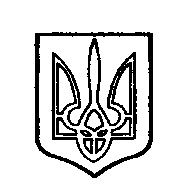 ОДЕССКИЙ ГОРОДСКОЙ СОВЕТ. Одеса, пл. Думська,1. Одесса, пл. Думская,1